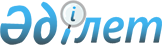 Об определении порядка и размера возмещения затрат на обучение на дому детей с ограниченными возможностями из числа детей с инвалидностью по индивидуальному учебному плану в Жаксынском районеРешение Жаксынского районного маслихата Акмолинской области от 11 декабря 2023 года № 8С-15-3. Зарегистрировано Департаментом юстиции Акмолинской области 15 декабря 2023 года № 8671-03
      В соответствии со статьей 16 Закона Республики Казахстан "О социальной и медико-педагогической коррекционной поддержке детей с ограниченными возможностями", Жаксынский районный маслихат РЕШИЛ:
      1. Определить порядок и размер возмещения затрат на обучение на дому детей с ограниченными возможностями из числа детей с инвалидностью по индивидуальному учебному плану в Жаксынском районе согласно приложению 1 к настоящему решению.
      2. Признать утратившими силу некоторые решения Жаксынского районного маслихата согласно приложению 2 к настоящему решению.
      3. Настоящее решение вводится в действие по истечении десяти календарных дней после дня его первого официального опубликования. Порядок и размер возмещения затрат на обучение на дому детей с ограниченными возможностями из числа детей с инвалидностью по индивидуальному учебному плану в Жаксынском районе
      1. Настоящий порядок и размер возмещения затрат на обучение на дому детей с ограниченными возможностями из числа детей с инвалидностью по индивидуальному учебному плану в Жаксынском районе разработаны в соответствии с Правилами оказания государственной услуги "Возмещение затрат на обучение на дому детей с инвалидностью", утвержденными приказом Министра труда и социальной защиты населения Республики Казахстан от 25 марта 2021 года № 84 "О некоторых вопросах оказания государственных услуг в социально-трудовой сфере" (зарегистрирован в Реестре государственной регистрации нормативных правовых актов под № 22394) (далее - Правила возмещения затрат).
      2. Возмещение затрат на обучение на дому детей с ограниченными возможностями из числа детей с инвалидностью по индивидуальному учебному плану (далее - возмещение затрат на обучение) производится государственным учреждением "Отдел занятости и социальных программ Жаксынского района" на основании справки из учебного заведения, подтверждающей факт обучения ребенка с инвалидностью на дому.
      3. Возмещение затрат на обучение (кроме детей с инвалидностью, находящихся на полном государственном обеспечении и детей с инвалидностью, в отношении которых родители лишены родительских прав) предоставляется одному из родителей или иным законным представителям детей с инвалидностью, независимо от дохода семьи.
      4. Возмещение затрат на обучение производится с месяца обращения по месяц окончания срока, указанных в справке из учебного заведения, подтверждающих факт обучения ребенка с инвалидностью на дому.
      5. При наступлении обстоятельств, повлекших прекращение возмещения затрат на обучение (достижение ребенком с инвалидностью восемнадцати лет, окончание срока инвалидности, в период обучения ребенка с инвалидностью в государственных учреждениях, смерть ребенка с инвалидностью, выезд на постоянное проживание за пределы Жаксынского района), выплата прекращается с месяца, следующего за тем, в котором наступили соответствующие обстоятельства.
      6. Для возмещения затрат на обучение заявитель обращается в уполномоченный орган через некоммерческое акционерное общество "Государственная корпорация "Правительство для граждан" или веб-портал "электронного правительства" (далее – портал) с заявлением по форме согласно приложению 1 или 2 к Правилам возмещения затрат с приложением документов, указанных в перечне основных требований к оказанию государственной услуги "Возмещение затрат на обучение на дому детей с инвалидностью" согласно приложению 3 к Правилам возмещения затрат.
      При обращении заявителя за назначением выплаты по возмещению затрат на обучение посредством портала запрос в информационные системы государственных органов и (или) организаций для подтверждения представленных сведений и получения необходимых сведений, предусмотренных в форме заявления согласно приложению 2 к Правилам возмещения затрат, осуществляется самим заявителем.
      7. Размер возмещения затрат на обучение равен трем месячным расчетным показателям на каждого ребенка с инвалидностью ежемесячно на учебный год.
      8. Основания для отказа в возмещении затрат на обучение предусмотрены строкой девятой приложения 3 к Правилам возмещения затрат. Перечень некоторых решений Жаксынского районного маслихата, признанных утратившими силу
      1. Решение Жаксынского районного маслихата "Об определении порядка и размера возмещения затрат на обучение на дому детей с ограниченными возможностями из числа детей с инвалидностью по индивидуальному учебному плану в Жаксынском районе" от 22 октября 2014 года № 5ВС-31-1 (зарегистрировано в Реестре государственной регистрации нормативных правовых актов под № 4446).
      2. Решение Жаксынского районного маслихата "О внесении изменений в решение Жаксынского районного маслихата от 22 октября 2014 года № 5ВС-31-1 "Об определении порядка и размера затрат на обучение на дому детей с ограниченными возможностями из числа инвалидов в Жаксынском районе"" от 11 мая 2017 года № 6С-14-5 (зарегистрировано в Реестре государственной регистрации нормативных правовых актов под № 5998).
      3. Решение Жаксынского районного маслихата "О внесении изменений и дополнения в решение Жаксынского районного маслихата от 22 октября 2014 года № 5ВС-31-1 "Об определении порядка и размера возмещения затрат на обучение на дому детей с ограниченными возможностями из числа инвалидов по индивидуальному учебному плану в Жаксынском районе"" от 21 сентября 2022 года № 7С-36-5 (зарегистрировано в Реестре государственной регистрации нормативных правовых актов под № 29744).
      4. Решение Жаксынского районного маслихата "О внесении изменений в решение Жаксынского районного маслихата от 22 октября 2014 года № 5ВС-31-1 "Об определении порядка и размера возмещения затрат на обучение на дому детей с ограниченными возможностями из числа детей с инвалидностью по индивидуальному учебному плану в Жаксынском районе"" от 12 июня 2023 года № 8С-6-3 (зарегистрировано в Реестре государственной регистрации нормативных правовых актов под № 8588-03).
					© 2012. РГП на ПХВ «Институт законодательства и правовой информации Республики Казахстан» Министерства юстиции Республики Казахстан
				
      Председатель Жаксынского районного маслихата 

А.Бралина
Приложение 1 к решению
Жаксынского районного маслихата
от 11 декабря 2023 года
№ 8С-15-3Приложение 2 к решению
Жаксынского районного маслихата
от 11 декабря 2023 года
№ 8С-15-3